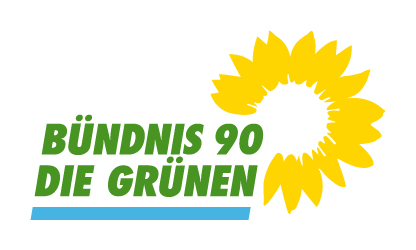 Gemeinderatsfraktion Backnang (Rems-Murr-Kreis)Bündnis 90/ Die Grünen5 Mandate (19,3 %); davon 3 FrauenAus der Gemeinderatsfraktion – B90/Grüne Backnanger Bucht (gruene-backnang.de)